STERLING HIGH SCHOOL DISTRICT501 S. WARWICK ROAD, SOMERDALE, NEW JERSEY 08083-2175PHONE (856) 784-1287		 FAX (856) 784-7823Matthew Sheehan
Superintendent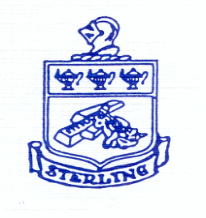 Superintendent Goal #210/5/22 English PLCMatt,I shared this presentation with the English department today during PLC.  I am creating a similar one for the Math department to review at the October 19th PLC.  I think it is a visual representation of the goal as you have them written.  Would adding this as an abstract be enough to support your goal or are you looking for measurable goal numbers to add to this  (ie…scores on the 9th grade NJSLA will improve 10%)?Rachel RaviorVice PrincipalSterling High School501 S. Warwick RoadSomerdale, NJ 0808310/19/22 Math PLCGood morning,Attached is the presentation we will review this morning.  See you at 7:30 in Room 301!Thanks!